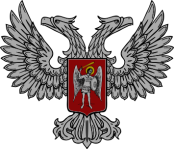 АДМИНИСТРАЦИЯ ГОРОДА ГОРЛОВКАРАСПОРЯЖЕНИЕглавы администрации20  декабря  2021 г.	    		№  986-рг. Горловка 	Об организации на территории районов города Горловка пунктов обогрева населения в осенне-зимний период 2021-2022 годов  В целях организации первоочередного жизнеобеспечения населения, попавшего в чрезвычайные ситуации, вызванные комплексом неблагоприятных метеоусловий в осенне-зимний период 2021-2022 годов, руководствуясь пунктами 4.1, 4.3 раздела 4 Положения об администрации города Горловка, утвержденного распоряжением главы администрации города Горловка от 13 февраля 2015 г. № 1-р  (с изменениями от 24 марта .     № 291-р)1. Рекомендовать руководителям предприятий, учреждений, организаций, указанных в приложении, организовать пункты обогрева населения в осенне-зимний период 2021-2022 годов (далее – пункты обогрева), с учетом требований Указа Главы Донецкой Народной Республики от 14 марта 2020 года № 57 «О введении режима повышенной готовности» (с изменениями и дополнениями).2. Отделу социальной политики администрации города Горловка (Орел), отделу культуры администрации г. Горловка (Тутов), управлению экономического развития администрации города Горловка (Андриенко) довести настоящее Распоряжение до сведения руководителей предприятий, учреждений, организаций, на базе которых организуются пункты обогрева.3. Обеспечить размещение информации о работе пунктов обогрева на территории районов города Горловка: 3.1. информационно-аналитическому отделу администрации города Горловка (Трапезникова) - в социальных сетях и на официальном сайте администрации города Горловка;3.2. управлению экономического развития администрации города Горловка (Андриенко) - в общественном транспорте, объектах торговли, бытового обслуживания и оказания услуг общественного питания;3.3. отделу социальной политики администрации города Горловка (Орел) - в управлениях труда и социальной защиты населения администраций районов  г. Горловка, территориальных центрах социального обслуживания (предоставления социальных услуг) районов г. Горловка, управлениях пенсионного фонда Донецкой Народной Республики в районах г. Горловка;3.4. отделу культуры администрации г. Горловка (Тутов) – в учреждениях культуры города;3.5. отделу внутренней политики администрации города Горловка          (Мыцыков) довести до сведения силовых структур расположенных на территории города, информацию о нахождении и работе пунктов обогрева с целью обеспечения общественного порядка (в случае необходимости) и направления граждан к ближайшему пункту обогрева.4. Руководителям учреждений, на базе которых организуются пункты  обогрева, обеспечить работу пунктов с декабря 2021 года по март 2022 года.5. Администрациям Центрально-Городского, Калининского, Никитовского районов г. Горловка (Ставицкая, Матенчук, Джеломанова) обеспечить предоставление ежедневной достоверной информации о количестве граждан, посетивших пункты обогрева на территории районов в отдел социальной политики администрации города Горловка.6. Признать утратившим силу распоряжение главы администрации города Горловка от  18 ноября 2020 г. № 923-р «Об организации на территории районов города Горловка пунктов обогрева населения в осенне-зимний период 2020-2021 годов».7. Координацию работы по выполнению настоящего Распоряжения возложить на отдел социальной политики администрации города Горловка (Орел), контроль - на заместителя главы администрации города Горловка Ивахненко А.А.8. Настоящее Распоряжение вступает в силу со дня подписания.Глава администрациигорода Горловка                                                                         И.С. Приходько